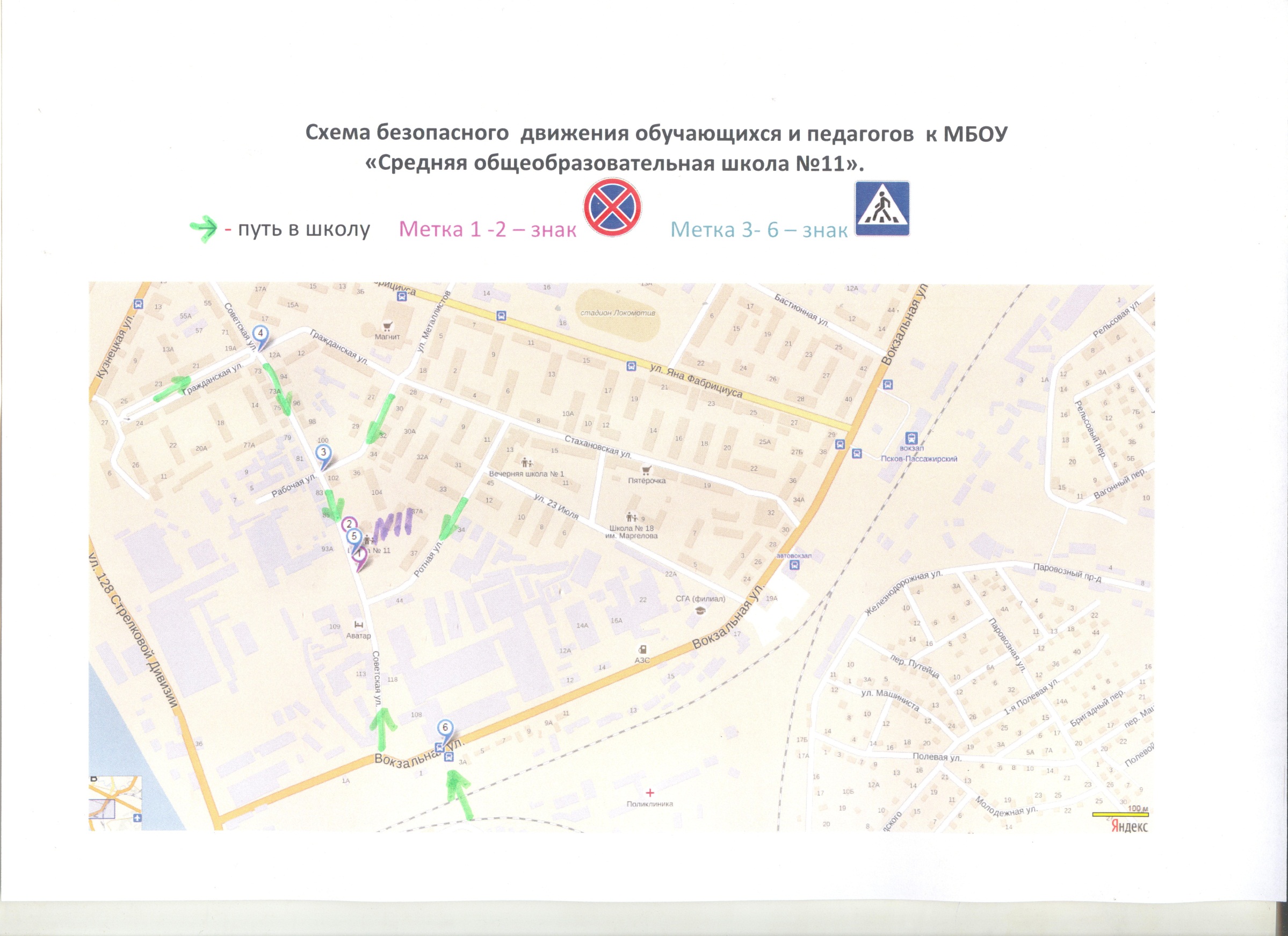 Схема безопасного  движения обучающихся и педагогов  к МБОУ  «Средняя общеобразовательная школа №11».→ - путь в школу     Метка 1 -2 – знак      Метка 3- 6 – знак 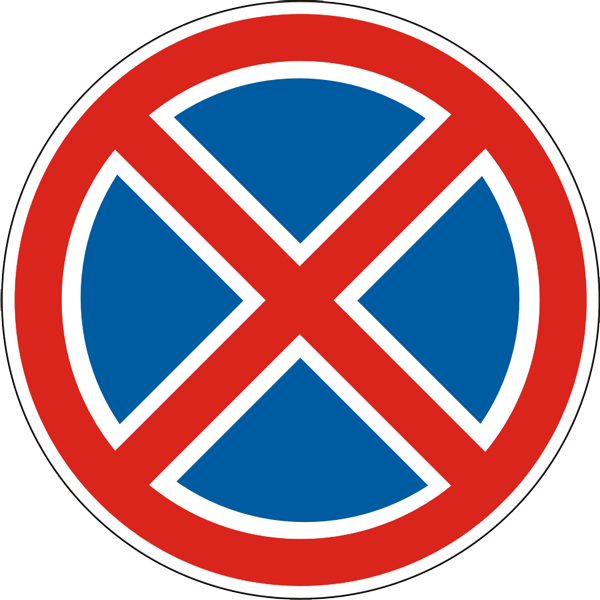 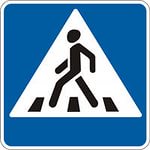 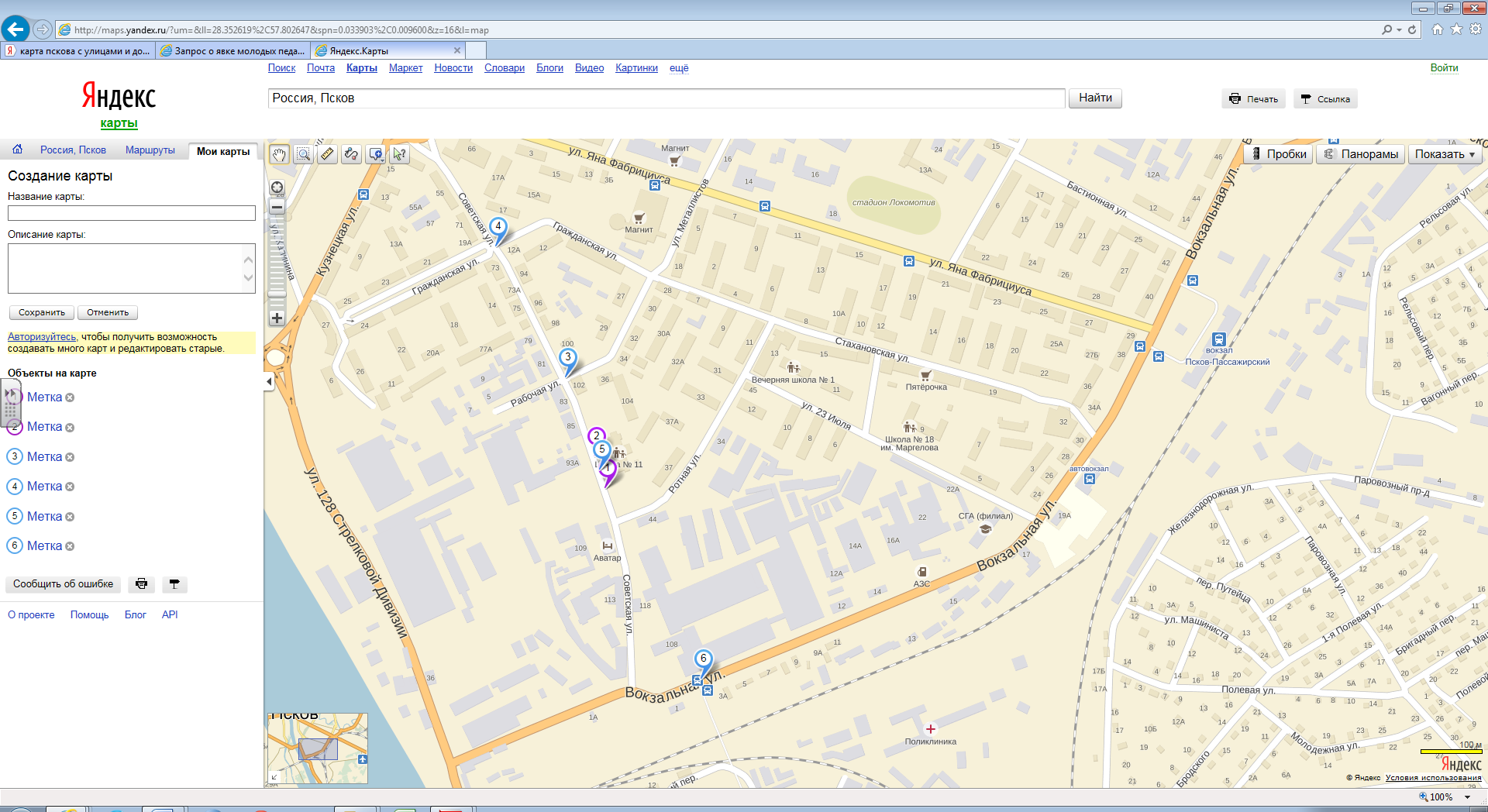 Схема безопасного  движения обучающихся и педагогов  к МБОУ «Средняя общеобразовательная школа №11».→ - путь в школу     Метка 1 -2 – знак      Метка 3- 6 – знак 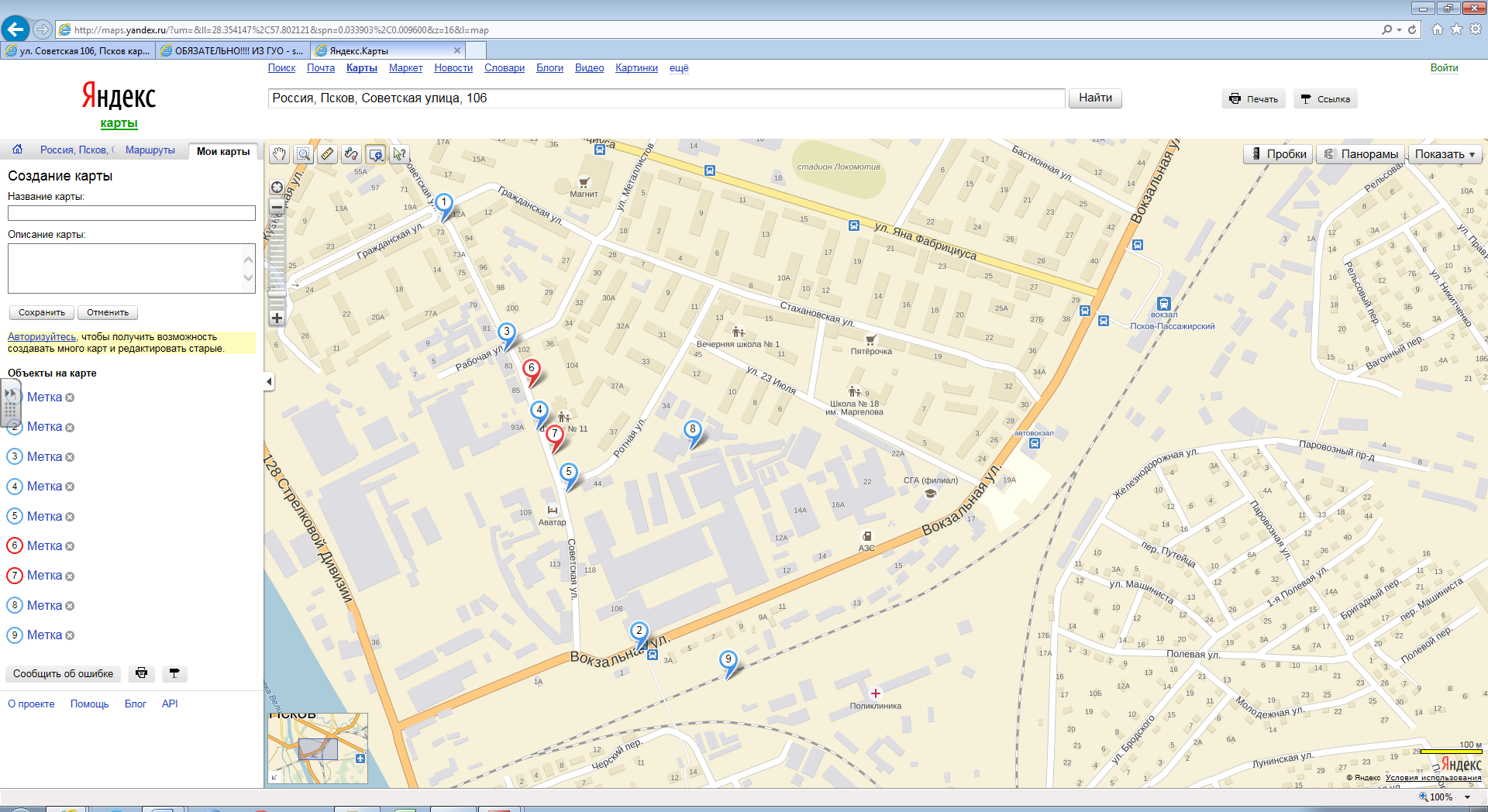 